The World Café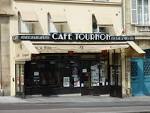 Question:How do we ensure that all students arrive at college with the requisite skills?3 -4 tables with a “Café Host”Host will draw, scribble, and write IdeasSpend 10 – 15 minutes per table.  Carry the threads from your first table to your second and third table….Every host shares ideas in the end and posters are hung around room.